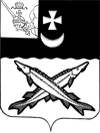 КОНТРОЛЬНО-СЧЕТНЫЙ ОРГАН БЕЛОЗЕРСКОГО МУНИЦИПАЛЬНОГО РАЙОНА161200, Вологодская область, г. Белозерск, ул. Фрунзе, д.35тел. (81756)  2-32-54,  факс (81756) 2-32-54,   e-mail: krk@belozer.ruЗАКЛЮЧЕНИЕ
КОНТРОЛЬНО-СЧЕТНОГО ОРГАНА БЕЛОЗЕРСКОГО МУНИЦИПАЛЬНОГО РАЙОНА НА ПРОЕКТРЕШЕНИЯ «О РАЙОННОМ БЮДЖЕТЕ НА 2022 ГОД И ПЛАНОВЫЙ ПЕРИОД 2023 и 2024 ГОДОВ»ОБЩИЕ ПОЛОЖЕНИЯ30 ноября 2021 года1.1. Заключение контрольно-счетного органа Белозерского муниципального района на проект решения Представительного Собрания Белозерского муниципального района «О районном бюджете на 2022 год и плановый период 2023 и 2024 годов» подготовлено в соответствии с Бюджетным кодексом Российской Федерации (далее – Бюджетный кодекс), Положением о бюджетном процессе в Белозерском муниципальном  районе  от 29.01.2019 № 1 (с изменениями и дополнениями), (далее - Положение о бюджетном процессе), Положением о контрольно-счетном органе Белозерского муниципального района от 26.05.2020 № 33 и иными нормативными актами Российской Федерации, Вологодской области, органов местного самоуправления муниципального образования Белозерский район, регулирующими бюджетные правоотношения.1.2. Проект решения представлен руководителем администрации Белозерского муниципального района в срок, установленный статьей 4 раздела 5 Положения о бюджетном процессе.1.3. В соответствии с пунктом 4 статьи 169 Бюджетного кодекса и подпунктом 2 статьи 1 раздела 3 Положения о бюджетном процессе проект бюджета составлен на три года (финансовый год и плановый период).Разработчиком проекта, в соответствии с подпунктом 5 статьи 1 раздела 3 Положения о бюджетном процессе, является Финансовое управление Белозерского муниципального района.При подготовке заключения контрольно-счетный орган учитывал необходимость реализации положений с учетом положений послания Президента Российской Федерации Федеральному Собранию Российской Федерации от 21.04.2021, указов Президента РФ от 07.05.2018 №204 «О национальных целях и стратегических задачах развития Российской Федерации на период до 2024 года».При подготовке заключения контрольно-счетным органом района проанализирована информация Финансового управления района, субъектов бюджетного планирования по составлению прогнозных показателей проекта решения, проверено наличие и оценено состояние нормативной и методической базы, регулирующей порядок формирования и расчетов основных показателей.Проанализированы основные направления бюджетной и налоговой политики Белозерского муниципального района, долговой политики Белозерского муниципального района на 2022 год и плановый период 2023-2024 годов, показатели прогноза социально-экономического развития Белозерского района на 2022-2024 годы, проект решения «О районном бюджете на 2022 год и плановый период 2023 и 2024 годов». В ходе проведения экспертизы проанализированы доходы проекта бюджета муниципального района, расходы проекта бюджета как в «программном» так и в «непрограммном» формате, межбюджетные отношения, публичные нормативные обязательства и муниципальный долг на очередной финансовый год и плановый период. Использованы материалы экспертно-аналитических мероприятий, проведенных контрольно-счетным органом Белозерского муниципального района в 2021 году (далее - контрольно-счетный орган района).При проведении экспертизы поставлена задача: дать заключение о целесообразности принятия представленного проекта решения при условии содержания положительных отзывов по следующим вопросам:- соответствует ли проект бюджета требованиям бюджетного законодательства (в том числе нормативным правовым актам, принятым органами местного самоуправления муниципального района);- является ли план поступления доходов достаточно достоверным для того, чтобы обеспечить поступление всех ожидаемых доходов в очередном финансовом  году;-не несет ли проект бюджета существенных рисков для финансовой устойчивости бюджета муниципального района и стабильного предоставления бюджетных (муниципальных) услуг.Анализ соответствия проекта бюджета «О районном бюджете на 2022 год и плановый период 2023 и 2024 годов» (далее - районный бюджет на 2022 год и плановый период), документов и материалов, представленных одновременно с ним, Бюджетному кодексу, Положению о бюджетном процессе и иным нормативным правовым актам показал, что:Проект решения о бюджете содержит основные характеристики и показатели районного бюджета, которые определены статьей 184.1 Бюджетного кодекса.Перечень документов и материалов, представленных одновременно с проектом районного бюджета, в целом соответствует статье 184.2 Бюджетного кодекса и пункту 1 раздела 2 части 3 Положения о бюджетном процессе. Перечень утверждаемых в проекте доходов соответствует статьям 41, 42, 46, 61.1, 62 Бюджетного кодекса.Расходы районного бюджета, предусмотренные проектом,  сформированы в соответствии с требованиями статьи 65 Бюджетного кодекса.При формировании бюджета соблюдены принципы сбалансированности бюджета и общего (совокупного) покрытия расходов бюджета (статьи 33 и 35 Бюджетного кодекса).Пунктом 1, 2 и 3 проекта решения предлагается утвердить основные характеристики районного бюджета на 2022 год и плановый период, что соответствует пункту 1 статьи 184.1 Бюджетного кодекса.Пунктом 4 проекта решения и приложением 1 к проекту предлагается утвердить источники внутреннего финансирования дефицита районного бюджета на 2022 год плановый период, что соответствует пункту 3 статьи 184.1 Бюджетного кодекса и статьи 32 Бюджетного кодекса (принцип полноты отражения доходов, расходов и источников финансирования дефицитов бюджетов).Пунктом 5 проекта решения и приложением 2 к проекту предлагается утвердить объем доходов районного бюджета на 2022 год и плановый период, что соответствует п.1 статьи 184.1 и статьям 41,42,46 Бюджетного кодекса.Пунктом 6 проекта решения  предусмотрено, что в  районный  бюджет зачисляются  доходы от сдачи в аренду имущества, находящегося  в оперативном управлении органов управления  муниципального района по нормативу 100% и 10% прибыли муниципальных  унитарных предприятий муниципального района, остающейся после уплаты налогов и иных обязательных платежей, что не противоречит  пунктам 7.4, 9.2 -9.4 Положения об управлении и распоряжении  муниципальной собственностью Белозерского муниципального района, утвержденного решением  Представительного Собрания района от  16.12.2005  №235 (в редакции от 29.08.2017 №64).Пунктом 7 и приложением 3 к проекту решения предлагается учесть средства, переданные  районному бюджету  из бюджетов поселений на осуществление  части полномочий по решению  вопросов местного значения в соответствии с заключенными Соглашениями на 2022 год, что не противоречит статье 142.5 Бюджетного кодекса.Пунктом 8 проекта решения и приложениями 4,5,6,7,8 предлагается утвердить  распределение бюджетных ассигнований по разделам, подразделам классификации расходов,  по разделам, подразделам, целевым статьям (программам и непрограммным направлениям деятельности), группам видов расходов, а также по разделам, подразделам, целевым статьям и видам расходов в ведомственной структуре расходов на 2022 год и плановый период, что не противоречит  пункту 3  статьи 184.1 Бюджетного кодекса.Пунктом 8 проекта решения и приложением 7 предлагается утвердить  распределение  средств, переданных районному бюджету из бюджетов поселений на осуществление части полномочий по решению вопросов местного значения в соответствии с заключенными Соглашениями на 2022 год, что не противоречит статье 142.5 Бюджетного кодекса.Пунктом 8 и приложениями 8  к  проекту решения предлагается утвердить  распределение бюджетных средств на реализацию муниципальных программ районного бюджета на 2022 год и плановый период, что соответствует  пункту 2 статьи 179 Бюджетного кодекса.Пунктом 9 проекта решения предлагается утвердить общий объем бюджетных ассигнований, направленных на исполнение публичных нормативных обязательств на 2022 год и плановый период, в размере 672,0 тыс. рублей на 2022 год ежегодно в плановом периоде в соответствии с  пунктом 3 статьи 184.1 БК РФ. Пунктом 10 проекта решения предлагается утвердить общий объем условно утверждаемых расходов на плановый период, что соответствует  п.3 статьи 184.1 Бюджетного кодекса РФ.Утвержденный пунктом 11 проекта решения резервный фонд на 2022 год  и плановый период    в сумме 500,0 тыс. рублей  ежегодно. Соответственно  0,08%, 0,07%, 0,07%  на 2022, 2023 и 2024 год от общего объема расходов, что соответствует пункту 3 статьи 81 Бюджетного кодекса.Пунктами 12 и 13 проекта решения  и приложением 9  к проекту предлагается утвердить  объемы и распределение  бюджетных ассигнований Дорожного фонда Белозерского района на 2022 год и плановый период, что соответствует требованиям  части 5 статьи 179.4 Бюджетного кодекса.Пунктами 14 и 15 проекта решения предлагается утвердить значения критерия выравнивания финансовых возможностей городского  и сельских поселений по осуществлению органами  местного самоуправления  полномочий по решению вопросов местного значения на 2022 год  и плановый период (в соответствии  с проектом  областного бюджета на 2022 год и плановый период 2023 и 2024 годов).Пунктом 16 проекта решения предлагается утвердить значения критерия выравнивания расчетной обеспеченности поселений, что не противоречит бюджетному законодательству.Предлагаемый к утверждению пунктами 17 и 18 проекта решения и приложением 10 к проекту решения на 2022 год и плановый период объем дотаций на выравнивание бюджетной обеспеченности рассчитан в соответствии с утвержденным Положением о межбюджетных трансфертах в Белозерском районе (решение Представительного Собрания района от 24.11.2015 № 83 с учетом изменений и дополнений).Предлагаемый к утверждению пунктами 19 и 20 проекта решения   и приложением  11 к проекту решения на 2022 год и плановый период объем дотаций на поддержку мер по обеспечению сбалансированности бюджетов поселений рассчитан в соответствии с утвержденным Положением  о межбюджетных трансфертах в Белозерском районе (решение Представительного Собрания района от 24.11.2015 № 83 с учетом изменений и дополнений).Предлагаемый к утверждению пунктом 21 проекта решения и приложением 12 к проекту решения объем межбюджетных трансфертов, выделяемых органами местного самоуправления района бюджетам поселений на осуществление  части полномочий по решению вопросов местного значения в соответствии с заключенными  Соглашениями  на 2022 год,  не противоречит ст. 142.4 Бюджетного кодекса РФ.Предлагаемый к утверждению пунктом 22 проекта решения и приложением 13 к проекту решения о районном бюджете на 2022 год и плановый период объем межбюджетных трансфертов, выделяемых на реализацию муниципальных программ, не противоречит бюджетному законодательству.Пунктом 23 проекта решения предусматривается предоставление субсидий в рамках реализации муниципальных программ, что не противоречит статья 78 Бюджетного кодекса РФ- на финансовую поддержку субъектов малого и среднего предпринимательства в рамках муниципальной программы «Экономическое развитие Белозерского муниципального района на 2021-2025 годы».Субсидии предоставляются в пределах средств, предусмотренных на эти цели настоящим решением, в соответствии со сводной бюджетной росписью районного бюджета, в пределах лимитов бюджетных обязательств, предусмотренных главному распорядителю бюджетных средств.Пунктом 24 проекта решения предусматривается предоставление субсидий иным некоммерческим организациям, не являющимся муниципальными учреждениями, что не противоречит бюджетному законодательству. Пунктом 25 проекта решения установлено, что в случае уменьшение бюджетных ассигнований на цели указанные в пунктах 23 и 24 проекта решения, главные распорядители средств районного бюджета осуществляют уменьшение субсидий, предоставляемых юридическим лицам (за исключением субсидий муниципальным учреждениям), индивидуальным предпринимателям, а также физическим лицам – производителям товаров, работ, услуг, некоммерческим организациям, не являющихся муниципальными учреждениями.Пунктом 26 проекта решения предусмотрено, что средства районного бюджета (полученные в качестве налоговых и неналоговых доходов и источников финансирования дефицита бюджета) направляются на осуществление переданных субъектом Российской Федерации органами местного самоуправления полномочий в объемах и на цели, предусмотренные проектом решения, и расходуются в порядке, определенным бюджетным законодательством.При установлении верхнего предела муниципального внутреннего долга пунктом 27 проекта  решения о районном бюджете на 2022 год и  плановый период нарушений статьи 107 Бюджетного кодекса не  установлено. Пунктом 28 проекта решения установлен объем расходов на обслуживание муниципального долга района в сумме 0,0 тыс. рублей на 2022 год и плановый период. Согласно пункту 29 проекта решения в 2022 году и плановом периоде 2023 и 2024 годов муниципальные гарантия не предоставляются.Согласно пункту 30 проекта решения в 2022 году и плановом периоде 2023 и 2024 годов муниципальные внешние заимствования не осуществляются.Пунктом 31 проекта решения утверждена возможность муниципальных внутренних заимствований района на 2022 год, что соответствует положениям статьи 110.1 Бюджетного кодекса. Согласно части 2 статьи 172 Бюджетного кодекса РФ составление проекта бюджета основывается, в том числе на муниципальных программах.В соответствии с пунктом 3.2 статьи 160.1 Бюджетного кодекса РФ утвержден перечень главных администраторов доходов бюджета района и закрепляемые за ними виды (подвиды) доходов постановлением Администрации Белозерского муниципального района от 10.11.2021 №406.В соответствии с пунктом 4 статьи 160.2 Бюджетного кодекса РФ утвержден перечень главных администраторов источников внутреннего финансирования дефицита бюджета постановлением Администрации Белозерского муниципального района от 10.11.2021 №407.АНАЛИЗ ОСНОВНЫХ ПОКАЗАТЕЛЕЙ ПРОГНОЗА СОЦИАЛЬНО-ЭКОНОМИЧЕСКОГО РАЗВИТИЯ БЕЛОЗЕРСКОГО МУНИЦИПАЛЬНОГО РАЙОНА НА 2022 ГОД И НА ПЛАНОВЫЙ ПЕРИОД 2023-2024 ГОДОВВ соответствии с требованиями статьи 172 Бюджетного Кодекса РФ составление проекта бюджета основывается на прогнозе социально-экономического развития. Прогноз социально-экономического развития Белозерского муниципального района на 2022 -2024 годы, утвержден постановлением администрации района от 10.11.2021 № 409 в соответствии с частью 3 статьи 173 бюджетного Кодекса РФ.В прогнозе отражены 11 основных показателей. Представленный прогноз разработан в соответствии с Положением о порядке разработки прогнозов и прогнозно-аналитических материалов по социально-экономическому развитию муниципального образования, утвержденным постановлением администрации Белозерского муниципального района от 03.12.2013 № 1364, постановлением Главы района от 12.08.2021 №97 «О разработке проекта решения Представительного Собрания района «О районном бюджете на 2022 год  и плановый период 2023-2024 годов и отдельных показателей социально-экономического развития района на 2022-2024 годы». Прогноз социально-экономического развития Белозерского муниципального района на 2022-2024 годы подготовлен с учетом тенденций социально-экономического развития Вологодской области и Белозерского муниципального района, складывающихся в текущем году, на основе сценарных условий и параметров прогноза социально-экономического развития Российской Федерации, разработанными Министерством экономического развития Российской Федерации. Показатели представленного прогноза социально-экономического развития Белозерского муниципального района имеют положительную динамику, вместе с тем темпы роста невысокие. Отмечается рост фонда заработной платы на 4,8%. Прибыль прибыльных предприятий до налогообложения (без сельского хозяйства) в 6,3 раз выше к уровню 2021 года (в основном, за счет постоянного увеличения материальных затрат на модернизацию производства, реконструкцию и обновление основных средств), оборот  розничной торговли с ростом на 3,5% процента, объем отгруженных товаров собственного производства, выполненных работ и услуг собственными силами на 14,6%. ОСНОВНЫЕ НАПРАВЛЕНИЯ НАЛОГОВОЙ, БЮДЖЕТНОЙ И ДОЛГОВОЙ ПОЛИТИКИ НА 2022 ГОД И НА ПЛАНОВЫЙ ПЕРИОД 2023-2024 ГОДЫВ рамках составления проекта бюджета на 2022 год и плановый период 2023 и 2024 годов в соответствии с требованиями статьи 172 БК РФ и Положения о бюджетном процессе до внесения на рассмотрение Представительного Собрания района проекта бюджета района на 2022 год и плановый период 2023 и 2024 годов Финансовым управлением администрации Белозерского муниципального района разработаны основные направления налоговой, бюджетной и долговой политики муниципального района.В составе материалов к проекту решения представлены утвержденные постановлением Главы Белозерского муниципального района от 12.08.2021 № 96 основные направления налоговой и бюджетной, долговой политики Белозерского муниципального района на 2022 год и на плановый период 2023 и 2024 годов.Целью налоговой и бюджетной политики станет постепенный возврат района к налоговому и финансовому климату, существовавшему до введения ограничительных мер.Основные направления бюджетной политики района разработаны на основе преемственности основных направлений бюджетной политики на 2022 – 2024 годы, устанавливают приоритеты в сфере управления общественными финансами на муниципальном уровне на среднесрочный период, определяют  условия, используемые при составлении проекта бюджета района на 2022 – 2024 годы, задачи в сфере формирования и исполнения расходов бюджета района на предстоящий период и приоритеты в области межбюджетных отношений.Бюджетная и налоговая политика Белозерского муниципального района является основой бюджетного планирования, обеспечения рационального и эффективного использования бюджетных средств.Экономическое развитие Белозерского муниципального района в 2022 году, как и Российской Федерации, в целом, определяются эпидемиологической ситуацией, связанной с распространением новой коронавирусной инфекции.Налоговая и бюджетная политика является одним из инструментов, способствующих смягчению экономических последствий от введения ограничительных мер по сдерживанию роста заболеваемости.Основной целью налоговой политики, как и в предыдущем периоде, является рост доходного  потенциала консолидированного бюджета района за счет легализации доходов бизнеса, создания новых рабочих мест и популяризация введенного в 2021 году на территории области социального налогового режима «Налог на профессиональный доход».Основными направлениями бюджетной и налоговой политики района установлено, что приоритетной задачей бюджетной политики района в 2022-2024 годах будет финансовое обеспечение реализации  проектов (программ) в рамках Указа  Президента Российской  Федерации от 7 мая 2018 года № 204.В предложенном проекте решения о бюджете долговая политика в 2022 - 2024 годах, как и в предыдущем периоде, направлена на поддержание долговой нагрузки на бюджет района в пределах, установленных бюджетным законодательством и обеспечение рационального использования привлечённых (заемных) средств.ХАРАКТЕРИСТИКА ДОХОДОВ РАЙОННОГО БЮДЖЕТА НА 2022 ГОД И ПЛАНОВЫЙ ПЕРИОД 2023 И 2024 ГОДОВПроектом решения предлагается утвердить основные характеристики в области доходов районного бюджета:на 2022 год в сумме 632 371,6 тыс. рублей;на 2023 год в сумме 737 669,0 тыс. рублей;на 2024 год в сумме 718 707,1 тыс. рублей.Налоговые и неналоговые доходы районного бюджета на 2022 год и плановый период спрогнозированы с расшифровкой по классификации доходов бюджетов РФ.По сравнению с объемом доходов, предусмотренным районным бюджетом на 2021 год с учетом изменений по состоянию на 15.11.2021, в рассматриваемом проекте решения планируется снижение доходной части бюджета на 2022 год на 26 237,6 тыс. рублей.Динамика основных показателей по доходам районного бюджета по данным отчета об исполнении бюджета за 2020 год, утвержденных показателей на 2021 год и прогнозных показателей на 2022 год и плановый период приведена в таблице (приложение № 1).Собственная доходная база (налоговые и неналоговые доходы с учетом переданных дополнительных отчислений по налогам) проектом бюджета на 2022 год предусмотрена в сумме 173 252,0 тыс. рублей или 27,4% от общего дохода. При этом налоговые доходы составляют 167 135,0 тыс. рублей или 96,5% в объеме собственных доходов к плановым назначениям 2022 года (показатель 2021 года – 95,4%), неналоговые доходы в сумме 6 117,0 тыс. рублей или 3,5% в объеме собственных доходов к плановым назначениям 2022 года (показатель 2021 года – 4,6%).В собственных доходах районного бюджета в 2022 году значительную долю по-прежнему будут составлять доходы от уплаты налога на доходы физических лиц – 76,9% (2021 год – 71,5%).При формировании доходной части бюджета района на 2022 год проектом учтены изменения налогового и бюджетного законодательства.По результатам рассмотрения проекта решения о бюджете  контрольно-счетный  орган района отмечает, что прогнозирование налоговых доходов произведено на основании отчетов межрайонной ИФНС по Вологодской области № 5, прогноза социально-экономического развития Белозерского муниципального района на 2022-2024 годы, с учетом требований бюджетного и налогового законодательства и не вызывает особого опасения. НАЛОГОВЫЕ ДОХОДЫНалоговые доходы районного бюджета на 2022 год и плановый период  спрогнозированы в разрезе классификации доходов бюджетов РФ.Налога на доходы физических лиц в 2022 году планируется получить 133 254,0 тыс. рублей, что выше плановых показателей 2021 года на 31 054,0 тыс. рублей, в 2023 году на 8 465,0 тыс. рублей выше оценки 2022 года, в 2024 году на 9 071,0 тыс. рублей выше оценки 2023 года. При расчете прогноза налога на 2022 год учтено фактическое поступление налога за предыдущие годы,  с учетом  показателей прогноза социально-экономического развития района по фонду оплаты труда. Объем поступления налога на доходы физических лиц на плановый период 2023 и 2024 годов рассчитан исходя из прогноза налога на 2021 год, скорректированного на коэффициент роста фонда оплаты труда в 2023 и 2024 годах и  дополнительных нормативов отчислений в районный бюджет (51,21% и 51,21%  соответственно). Пояснительная записка Финансового управления района к проекту бюджета содержит подробную информацию о подходах формирования и роста объемов НДФЛ.Акцизы по подакцизным товарам (продукции), производимым на территории Российской Федерации  планируются к поступлению в районный бюджет в 2022 году в сумме 10 957,0 тыс. рублей, что выше плановых показателей 2021 года на 728,0 тыс. рублей или на 7,1%.  В 2023 году планируется к поступлению в районный бюджет 11 570,0 тыс. рублей, что выше  прогнозной оценки 2022 года на 5,6%, в  2024 году планируется к поступлению  12 020,0 тыс. рублей, что выше прогнозной оценки 2023 года на 3,9%.Планирование по данному доходному источнику произведено с учетом дифференцированного норматива отчислений Белозерскому району (0,2274%), предусмотренного проектом закона области «Об областном бюджете на 2022 год и плановый период 2023 - 2024 годов». Налог, взимаемый  в связи с применением упрощенной системы налогообложения, планируется к поступлению в районный бюджет в 2022 году в сумме 18 364,0 тыс. рублей, из которых:- 12 449,0 тыс. рублей - налог, взимаемый с налогоплательщиков, выбравших в качестве налогообложения доходы. Планируемый показатель на 2022 год выше планового показателя 2021  года на 1 133,0 тыс. рублей или на 10,0%.Плановый показатель на 2023 год по налогу, взимаемому с налогоплательщиков, выбравших в качестве налогообложения доходы, составляет 12 837,0 тыс. рублей, что выше оценки 2022 года на 3,1%, в 2024 году планируется к поступлению 13 244,0 тыс. рублей, что выше оценки 2023 года на 3,2%.- 5 915,0 тыс. рублей - налог, взимаемый с налогоплательщиков, выбравших в качестве налогообложения доходы, уменьшенные на величину расходов. Планируемый показатель на 2022 год ниже планового  показателя 2021 года на 126,0 тыс. рублей или на 2,1%.Плановый показатель на 2023 год по налогу, взимаемому с налогоплательщиков, выбравших в качестве налогообложения доходы, уменьшенные на величину расходов,  составляет  6 099,0 тыс. рублей, что выше оценки 2022 года на 3,4%, в 2024 году планируется к поступлению 6 290,0 тыс. рублей, что выше оценки 2023 года на  3,1%. Оценка плановых показателей произведена с учетом изменений в налоговом законодательстве.Поступление единого сельскохозяйственного налога в 2022 году планируется в сумме 140,0 тыс. рублей, что ниже планового показателя 2021 года на 23,0 тыс. рублей или на 14,1%. В 2023 и 2024 годах поступление данных доходов планируется на уровне 2022 года. Основным налогоплательщиком является  СХА (колхоз) «Рассвет».  Поступлений по единому налогу на вмененный доход для отдельных видов деятельности  на 2022-2024 годах не планируется. Налог, взимаемый в связи с  применением  патентной системы налогообложения, планируется к поступлению в 2022 году в сумме 2 450,0 тыс. рублей, что выше плановых показателей  2021 года на 95,0 тыс. рублей или на 4,0%, в 2023 году – 2 550,0 тыс. рублей (рост к оценке 2022 года 4,1%), в 2024 году – 2 650,0 тыс. руб. (рост к 2023 году 3,9%). Планирование по данному налогу произведено с учетом динамики поступлений за 2020-2021 годы и данных отчетности Федеральной налоговой службы по формам № 1-ПАТЕНТ «Отчет о количестве индивидуальных предпринимателей, применяющих патентную систему налогообложения, и выданных патентов на право применения патентной системы налогообложения в разрезе видов предпринимательской деятельности» за 2017-2020 гг.Поступление государственной пошлины в 2022 году планируется в сумме 1 970,0 тыс. рублей, что выше плановых показателей 2021 года на 120,0 тыс. рублей или на 6,5%. Расчет платежей составлен исходя из поступления в 2019-2021 годах. Плановый показатель 2023 года составляет 2 030,0 тыс. рублей, что больше планового показателя 2022 года на 60,0 тыс. рублей или на 3,0%, в 2024 году – 2 110,0 тыс. рублей или с ростом к 2023 году на 80,0 тыс. рублей или 3,9 %.Расчет государственной пошлины на 2022-2024 годы произведен в соответствии с главой 25.3 части второй Налогового кодекса Российской Федерации «Государственная пошлина».НЕНАЛОГОВЫЕ ДОХОДЫОценка обоснованности и достоверности прогнозируемых размеров неналоговых доходов на 2022 год и плановый период основывалась на положениях Бюджетного кодекса РФ, иных нормативных правовых актах, прогнозных показателях главных администраторов доходов районного бюджета.Поступление в районный бюджет неналоговых доходов в 2022 году ожидается в сумме 6 117,0 тыс. рублей, со снижением к 2021 году на 7,7%. Плановый показатель 2023 года составляет 6 097,0 тыс. рублей, что ниже планового показателя 2022 года на 20,0 тыс. рублей или на 0,3%, в 2024 году также прогнозируется снижение поступления неналоговых доходов по сравнению с 2023 годом на 47,0 тыс. рублей или на 0,8%.Поступление доходов от использования  имущества, находящегося в государственной (муниципальной) собственности, в 2022 году предусмотрено в сумме 4 243,0тыс. рублей, что ниже плановых показателей 2021 года на 39,6 тыс. рублей или на 0,9%. Плановый показатель 2023 года составляет 4 228,0 тыс. рублей, что ниже планового показателя 2022 года на 15,0 тыс. рублей или на 0,4%, в 2024 году также прогнозируется снижение поступления данного дохода по сравнению с 2023 годом на 104,0 тыс. рублей или на 2,5%.В составе доходов от использования имущества планируются следующие источники:- доходы, получаемые в виде арендной платы за земельные участки, государственная собственность на которые не разграничена и которые расположены в границах  городских и сельских поселений, а также средства от продажи права на заключение договоров аренды указанных земельных участков, планируются на 2022 год в сумме 2 574,0 тыс. рублей  или на 10,9% выше прогнозного показателя  2021 года.В 2023 и 2024 годах планируются к поступлению по 2 574,0 тыс. рублей, на уровне 2022 года.По прогнозной оценке главного  администратора доходы в 2022 году по данному источнику составят 2 574,0 тыс. рублей,  в плановом периоде -  на уровне 2022 года.  Из пояснений  главного администратора доходов следует, что незначительный рост  доходов по данному источнику  планируется в связи с переоформлением договоров безвозмездного пользования земельными участками на праве аренды.- доходы, получаемые в виде арендной платы, а также средства от продажи права на заключение  договоров аренды за земли, находящиеся в собственности муниципальных районов (за исключением земельных участков муниципальных бюджетных и автономных учреждений), планируются к поступлению в 2022 году в сумме 125,0 тыс. рублей, что выше  прогнозного показателя 2021 года на 15,0 тыс. рублей или на 13,6%.  Утверждаемые показатели соответствуют прогнозной оценке главного администратора доходов.В 2023 и 2024  годах планируются к поступлению по 125,0 тыс. рублей на уровне 2022 года.- доходы от сдачи в аренду имущества, находящегося в оперативном управлении органов управления муниципальных районов и созданных ими учреждений (за исключением имущества муниципальных автономных учреждений), планируются на 2022 год в сумме 703,0 тыс. рублей, что выше плановых показателей 2021 года на  3,0 тыс. рублей или на 0,4%.Плановые показатели на 2023 и 2024 годы составляют по 703,0 тыс. рублей ежегодно, на уровне показателей 2022 года.Утверждаемые показатели соответствуют прогнозной оценке главного администратора доходов. - доходы от сдачи в аренду имущества, составляющего казну муниципальных районов (за исключением земельных участков), планируются  к поступлению в 2022 году в сумме 320,0 тыс. рублей, что ниже плановых показателей 2021 года на 319,0 тыс. рублей  или в 2 раза.  Плановые показатели на 2023 и 2024 годы составляют по 320,0 тыс. рублей ежегодно, на уровне показателей 2022 года.Утверждаемые показатели соответствуют прогнозной оценке главного администратора доходов. Снижение доходов прогнозируется в связи с тем, что срок действия договоров аренды имущества заканчивается.- плата по соглашениям об установлении сервитута, заключенным органами местного самоуправления городских поселений, государственными или муниципальными предприятиями либо государственными и муниципальными учреждениями в отношении земельных участков, государственная собственность на которых не разграничена и которые расположены в граница городских поселений планируются к поступлению в 2022 году в  сумме 119,0 тыс. рублей, что остается на уровне плановых показателей 2021 года, а именно в сумме119,0 тыс. рублей.Плановый показатель на 2023 год прогнозируется в сумме 104,0 тыс. рублей, в 2024 году поступлений не ожидается.- прочие поступления от использования имущества, находящегося в собственности муниципальных районов (за исключением имущества муниципальных бюджетных и автономных учреждений, а также имущества муниципальных унитарных предприятий, в том числе казенных), планируются к поступлению в 2022 году в сумме 400,0 тыс. рублей, что незначительно выше плановых показателей 2021 года, а именно на 14,0 тыс. рублей.Плановые показатели на  2023 и 2024 годы  составляют  по 400,0 тыс. рублей ежегодно, на уровне показателей 2022 года.По информации главного администратора доходов в собственности администрации района находится 68 квартир общей площадью 3 264,0 кв.м. Размер платы за наем вышеуказанных квартир составляет 10,60 рублей за кв.м. (постановление администрации района от 13.02.2017 №75). Плата за негативное воздействие на окружающую среду планируется к поступлению в 2022 году в сумме 59,0 тыс. рублей, что на 17,0 тыс. рублей больше плановых показателей  2021 года.  На 2023 год  планируется к поступлению 62,0 тыс. рублей, что на 5,1% больше уровня 2022 года.  На 2024 год  планируется к поступлению 68,0 тыс. рублей, что на 9,7% больше уровня 2023 года.  В соответствии со статьей 62 Бюджетного кодекса  норматив отчислений в  бюджеты муниципальных районов  составляет 60%.  Оценить плановый показатель данного источника не представляется возможным в связи с отсутствием исходных показателей.Доходы от оказания платных услуг и компенсации затрат государства на 2022 год планируются в сумме 118,0 тыс. рублей, что ниже плановых показателей 2021 года на 87,0 тыс. рублей или на 42,4%. Поступлений доходов в районный бюджет от оказания платных услуг и компенсации затрат государства на 2023 год  планируется к поступлению 70,0 тыс. рублей, что на 40,7% меньше уровня 2023 года.  На 2024 год  планируется к поступлению 37,0 тыс. рублей, что на 47,1% меньше уровня 2024 года.  Поступление доходов от продажи материальных и нематериальных активов в 2022 году планируется в сумме 1 029,0 тыс. рублей, что ниже плановых показателей  2021 года на 312,0 тыс. рублей  или на 23,3%. Плановый показатель 2023 составляет 1 059,0 тыс. рублей,  что выше уровня ожидаемой оценки 2022 года на 2,9%. Плановый показатель 2024 составляет 1 133,0 тыс. рублей,  что выше уровня ожидаемой оценки 2023 года на 7,0%.В составе доходов от продажи материальных и нематериальных активов планируются следующие источники:- доходы от реализации иного имущества, находящегося в собственности муниципальных районов (за исключением имущества муниципальных бюджетных и автономных учреждений, а также имущества муниципальных унитарных предприятий, в том числе казенных), в части реализации основных средств по указанному имуществу, планируются к поступлению в 2022 году в сумме 530,0 тыс. рублей,  выше уровня показателей 2021 года на 19,0 тыс. рублей  или на 3,7%.Плановый показатель на 2023 год составляет 560,0 тыс. рублей или на 5,7% выше показателей 2022 года, на  2024 год плановый показатель составляет 634,0 тыс. рублей, что на 74,0 тыс. рублей выше показателя 2023 года. Таким образом, прогнозируемая сумма доходов от реализации имущества за период 2022-2024 г.г. составляет 1 724,0 тыс. рублей.По данным главного  администратора  доходов  согласно  плану (программе) приватизации  муниципального имущества на 2022 год и  плановый  период 2023-2024 годов  планируются  доходы в сумме  1 724,0  тыс. рублей  от продажи на торгах  объектов недвижимого имущества.  На стоимость отдельных,   предлагаемых  к приватизации  объектов недвижимости, оказывает влияние  их удаленность от районного центра, их  невостребованность.- доходы от продажи земельных участков, государственная собственность на которые не разграничена и которые расположены  в границах (городских и сельских) поселений  к поступлению в 2022 году прогнозируются в сумме 499,0 тыс. рублей, что ниже плановых показателей 2021 года на 331,0 тыс. рублей или на 39,0%. Плановый показатель на  2023 и 2024 годы составляет по 499,0 тыс. руб. ежегодно на уровне 2022 года.По данным  главного  администратора  доходы по данному источнику снижаются в связи с тем, что формирование участков для продажи на аукционе не производилось. Предполагается оформление земельных участков в собственность под объекты.  Поступление штрафов, санкций, возмещения ущерба на 2022 год прогнозируется в сумме 668,0 тыс. рублей, что  ниже плановых назначений  2021 года на 85,4 тыс. рублей или на 11,3%. Плановый показатель на 2023 год составляет 678,0 тыс. рублей, что на 1,5% выше  показателя 2022 года, на 2024 год плановый показатель составляет 688,0 тыс. рублей, что на  1,5%  выше уровня 2023 года.Значительное снижение планируемых доходов от данного источника связано с изменениями,  вступающими в силу с 01.01.2020   Федерального закона от 15.04.2019 № 62-ФЗ «О внесении изменений в Бюджетный кодекс РФ» изменяющего порядок зачисления доходов от денежных взысканий (штрафов) в бюджеты бюджетной системы РФ. БЕЗВОЗМЕЗДНЫЕ ПОСТУПЛЕНИЯПо данным проекта решения «О районном бюджете на 2022 год и плановый период 2023 и 2024 годов» в 2022 году объем безвозмездных поступлений планируется в сумме 459 119,6  тыс. рублей, что составит 72,6% от  общего дохода, а именно:- дотации бюджетам муниципальных районов на выравнивание бюджетной обеспеченности на 2022 год планируются в сумме 35 519,5 тыс. рублей, что ниже плановых показателей 2021 года на 8 704,5 тыс. рублей или  на 19,7%.Прогнозная оценка на 2023 год составляет 37 307,2 тыс. рублей, с увеличением к 2022 году на 5,0%, в 2024 году в сумме 36 737,8 тыс. рублей, со снижением  к 2023 году на 1,5%;- дотации  бюджетам муниципальных районов на  поддержку мер по обеспечению сбалансированности местных бюджетов на 2022 год планируются в сумме 17 764,4 тыс. рублей, что ниже плановых показателей 2021 года на 46 432,7 тыс. рублей или на 72,3%. Прогнозная оценка 2023 года составляет 8 445,0 тыс. рублей, со снижением к 2022 году на 52,5%,  в 2024 году  поступлений не планируется;- дотации на частичную компенсацию дополнительных расходов на повышение оплаты труда работников бюджетной сферы и иные цели на 2022 год планируются в сумме 62 497,3 тыс. рублей, что выше плановых показателей 2021 года на 12 521,4 тыс. рублей или на 25,1%. В 2023 и 2024  годах планируется к поступлению 62 497,3 тыс. рублей на уровне 2022 года;-  субсидии  бюджетам муниципальных районов на 2022 год планируются в сумме 123 285,8 тыс.  рублей, что ниже плановых показателей 2021 года на 20 603,1 тыс. рублей или на 14,3%. Прогнозная оценка на 2023 год составляет 237 053,5 тыс. рублей, с увеличением к 2022 году на 92,3%, в 2024 году в сумме 216 722,6 тыс. рублей, со снижением на 8,6%.- субвенции бюджетам муниципальных районов на 2022 год планируются в сумме 212 601,6 тыс.  рублей, что выше плановых показателей 2021 года на 8 302,9 тыс. рублей или на 4,1%.Прогнозная оценка на 2023 год составляет 209 324,0 тыс. рублей, со снижением к 2022 году на 1,5%, в 2024 году в сумме 209 455,4 тыс. рублей, с ростом к 2023 году на  0,1%;- иные межбюджетные трансферты на 2022 год планируются в сумме 7 372,0  тыс.  рублей, что  ниже плановых показателей 2021 года на 925,3 тыс. рублей или на 11,2%. Поступлений на плановый период 2023-2024 год не планируется.Объем безвозмездных поступлений из областного бюджета на 2022 год по сравнению с 2021 годом (с учетом изменений) в общей массе уменьшается на сумму 54 916,0 тыс. рублей. Снижение обусловлено:Уменьшением объема дотаций на 42 615,8 тыс. рублей (в основном в связи с увеличением дополнительного норматива по НДФЛ с 41,21% в 2021 года до 51,21% в 2022 году)Уменьшением объема субсидий на 20 603,1 тыс. рублей (в 2021 году осваиваются значительные объемы субсидий), к примеру:- на строительство, реконструкцию и капитальный ремонт централизованных систем водоснабжения и водоотведения – 21 009,5 тыс. рублей;- на осуществление дорожной деятельности в отношении автомобильных дорог общего пользования местного значения – 23 506,9 тыс. рублей;Уменьшением объема иных межбюджетных трансфертов на 1 309,9 тыс. рублей (так как в 2021 году предусмотрены средства на поощрение за содействие достижению значений (уровней) показателей для оценки эффективности деятельности высших должностных лиц (руководителей высших исполнительных органов государственной власти) субъектов Российской Федерации и деятельности органов исполнительной власти субъектов Российской Федерации за счет средств дотации (гранта) в форме межбюджетного трансферта из федерального бюджета за достижение показателей деятельности органов исполнительной власти субъектов Российской Федерации,  в рамках подпрограммы "Развитие местного самоуправления как общественного института эффективного управления территориями" государственной программы  "Создание условий для развития гражданского общества и потенциала молодежи в Вологодской области на 2021-2025 годы"). Средства, передаваемые из бюджетов поселений на осуществление части полномочий по решению вопросов местного значения, планируются к поступлению в 2022 году в сумме 7 272,0 тыс. рублей, что выше плановых показателей 2021 года на 384,6 тыс. рублей или на 5,6%.Прогнозные показатели на 2023 и 2024 годы не утверждаются.Основанием для планирования иных межбюджетных трансфертов из бюджетов поселения являются решения советов муниципальных органов района о передаче полномочий на 2022 год и заключенные на основании решений соглашения с утвержденным объемом бюджетных ассигнований на выполнение передаваемых полномочий.Проектом прогнозируется поступление в 2022 году: -прочих безвозмездных поступлений в виде денежных пожертвований, предоставляемых физическими лицами получателям средств муниципальных бюджетов  в размере 79,0 тыс. рублей;Плановые показатели на 2023 и 2024 годы не предусмотрены.Основанием для включения  прогнозных показателей по данному виду доходов являются договоры и гарантийные письма. В проекте решения все распределенные межбюджетные трансферты из проекта закона области об областном бюджете на 2022 год и плановый период 2023-2024 годов отражены в полном объеме.Районный бюджет на 2022 год и плановый период 2023-2024 годов планируется без дефицита (профицита). 3.ХАРАКТЕРИСТИКА РАСХОДНОЙ ЧАСТИ ПРОЕКТА БЮДЖЕТАНА 2022 ГОД И  ПЛАНОВЫЙ ПЕРИОДБюджетная политика района в области расходов на 2022-2024 годы, обозначенная в основных направлениях налоговой и бюджетной политики Белозерского муниципального района, долговой политики Белозерского  муниципального района на 2022 год и плановый период 2023 и 2024 годов, утвержденных постановлением Главы Белозерского муниципального района от 12.08.2021 № 96, направлена на безусловное исполнение принятых обязательств. Основными направлениями  бюджетной политики являются:осуществление бюджетных  расходов с учетом возможностей доходной базы бюджета;сохранение достигнутых соотношений к среднемесячному доходу от трудовой деятельности средней заработной платы отдельных категорий работников бюджетной сферы, поименованных в указах Президента Российской Федерации;недопущение роста кредиторской  и дебиторской задолженности  районного бюджета, принятие мер по ликвидации сложившейся кредиторской и дебиторской задолженности районного бюджета;формирование муниципальных программ района исходя из четко определенных долгосрочных целей социально-экономического развития района и индикаторов их достижения с одновременным обеспечением охвата муниципальными программами района максимально возможного числа направлений социально-экономического развития района и большей части бюджетных ассигнований;содействие формированию бюджетов поселений в программном формате;повышение эффективности бюджетных расходов;расширение практики использования механизмов государственно-частного партнерства, в том числе в социальной сфере.Проектом решения предлагается утвердить основные характеристики в области расходов  районного бюджета:на 2022 год в сумме 632 371,6 тыс. рублей;на 2023 год в сумме 737 669,0 тыс. рублей;на 2024 год в сумме 718 707,1 тыс. рублей.Расходы районного бюджета в 2022 году предусмотрены со снижением к уточненному бюджету 2021 года  на 22 838,8 тыс. рублей или на 3,5%.В 2023 году с увеличением к 2022 году на 105 297,4  тыс. рублей или на 16,7%.В 2024 году со снижением к 2023 году на 18 961,9  тыс. рублей или на 2,6%. Динамика расходов районного бюджета в 2020-2024 годах в разрезе по разделам функциональной классификации расходов отражена в приложении № 2 к заключению.Условно утверждаемые расходы  районного  бюджета в проекте решения  на 2023-2024 годы в суммах 7 300,0 тыс. рублей и 14 700,0 тыс. рублей соответственно, предусмотрены  с соблюдением  части 3 статьи 184.1 Бюджетного кодекса.В общем объеме расходов районного бюджета  на 2022 год 375 597,1 тыс. рублей или 59,4% составляют расходы по отраслям социальной сферы, а именно: образование, здравоохранение, культура, физическая культура и спорт, социальная политика, что остается на уровне плановых назначений 2021 года. На 2023 год расходы на социальную сферу планируются в сумме 369 028,6  тыс. рублей или 50,0% от общего объема расходов, на 2024 год в сумме 372 578,2 тыс. рублей или 51,8% от общего объема расходов. Расходы районного бюджета в соответствии с ведомственной структурой расходов на 2022 год будут осуществлять 6 главных распорядителей бюджетных средств.Анализ ведомственной структуры расходов показывает, что в 2022 году 89,4% общего объема расходов районного бюджета приходится на двух главных распорядителей бюджетных средств: Администрация района – 40,9 %, Управление образования - 48,5%.По четырем из одиннадцати разделов бюджетной классификации по расходам на 2022 год по сравнению с уточненными данными 2021 года (в редакции от 19.10.2021 № 41) планируется сократить расходы в целом на 79 675,5 тыс. рублей, в том числе:«Национальная экономика» - на 25 881,8 тыс. рублей или на 49,6%;«Социальная политика» - на 5 544,5 тыс. рублей или на 30,1% «Физическая культура и спорт» -  на 33 761,0 тыс. рублей или на 68,3%;«Обслуживание государственного и  муниципального долга» - на 10,0 тыс. рублей;«Межбюджетные трансферты общего характера бюджетной системы РФ» - на 14 478,2 тыс. рублей или на 41,0%.Снижение бюджетных ассигнований в 2022 году в сравнении с 2021 годом обусловлено следующими основными причинами:за счет уменьшения объема безвозмездных поступлений в районный бюджет;за счет снижения объема остатков на начало года, используемых в качестве источника финансирования дефицита бюджета.По сравнению с 2021 годом по 7 разделам бюджетной классификации  расходов планируется увеличить расходы в целом на 56 836,7тыс. рублей, в том числе:«Общегосударственные вопросы» –  на 8 119,2 тыс. рублей  или на 8,2%;«Национальная безопасность и правоохранительная деятельность» - на 107,8 тыс. рублей  или 4,3%; «Жилищно-коммунальное хозяйство» - на 14 179,0 тыс. рублей или на 18,8%;«Охрана окружающей среды» - на 8 719,0 тыс. рублей или в 12,5 раза;«Образование»  -  на  25 082,5 тыс. рублей или  на 8,7 %;«Культура, кинематография»  -  на 518,9 тыс. рублей или на 1,6%;«Здравоохранение» - на 110,3 тыс. рублей или в 2,2 раза;Проект районного бюджета сформирован в программной структуре расходов. Доля программного финансирования в общем объеме расходов районного бюджета по представленному проекту решения составит в 2022 году –98,4%, что ниже 2021 года на 0,1%, в 2023 году – 97,8%, в 2024 году – 96,7%.  Описание расходной части районного бюджета в разрезе муниципальных программ подробно изложено в пояснительной записке к проекту решения о бюджете.Анализ по разделам и подразделам классификации расходовРасходы районного бюджета по разделу 0100 «Общегосударственные вопросы» в соответствии с ведомственной структурой расходов на 2022-2024 годы будут осуществлять 6 главных распорядителей бюджетных средств.В 2022 году расходы по разделу будут производиться в рамках пяти муниципальных программ в сумме 97 840,9 тыс. рублей. Доля программного финансирования в разделе «Общегосударственные вопросы» составит 90,8%.По разделу 0100 «Общегосударственные вопросы»   расходы   на 2022 год планируются в сумме 107 695,1 тыс. рублей, что на 8,2% выше уровня 2021 года. - 0102 «Функционирование высшего должностного лица» – по данному подразделу отражены расходы на оплату труда и командировочные расходы для обеспечения  государственных (муниципальных) нужд Главе района. Бюджетные ассигнования на оплату труда на 2022 год предусмотрены согласно штатному расписанию в объеме 100,0% от потребности. Снижение расходов по отношению к  плановым показателям 2021 года составляет 1,6%;- 0103 «Функционирование представительных органов власти» – расходы по данному подразделу на 2022 год составят 5 576,1 тыс. рублей, в том числе  за счет средств по переданным полномочиям 223,4 тыс. рублей. Бюджетные ассигнования на оплату труда предусмотрены согласно штатному расписанию в объеме 100,0% от потребности. Предусмотрены расходы  на обеспечение  муниципальных нужд аппарата Представительного Собрания района и контрольно-счетного органа района. Рост расходов по отношению к плановым показателям 2021 года составляет 3,7%.- 0104 «Функционирование высших исполнительных органов власти» – по данному подразделу предусмотрены расходы  в сумме 25 904,8 тыс.  рублей, что больше  утвержденных показателей  2021 года на 2 788,2 тыс. рублей или на 12,1%. Расходы запланированы в рамках реализации муниципальной программы «Обеспечение деятельности администрации Белозерского муниципального района и подведомственных учреждений на 2021-2025 годы». Доля программных расходов по данному подразделу в 2022-2024 годах составит 100%. По данному подразделу планируются расходы на оплату труда муниципальным и не муниципальным служащим структурных подразделений администрации района согласно штатному расписанию в объеме 100,0% от потребности,  иные выплаты персоналу (суточные по факту).  На закупку товаров, работ, услуг планируется 3 678,5 тыс. рублей (по данным ГРБС данной суммы недостаточно для выполнения своих полномочий в полном объеме).  На уплату налогов, сборов и иных платежей планируется  850,0 тыс. рублей; - 0105 «Судебная система» – по данному подразделу предусмотрены расходы  в сумме 27,5 тыс. рублей, что выше утвержденных показателей 2021 года на 18,4 тыс. рублей. Расходы запланированы в рамках реализации муниципальной программы «Обеспечение деятельности администрации Белозерского муниципального района и подведомственных учреждений на 2021-2025 годы»;- 0106 «Обеспечение деятельности финансовых, налоговых и таможенных органов и органов финансового (финансово-бюджетного) надзора» – по данному подразделу предусматриваются расходы на 2022 год в размере 8 162,3 тыс. рублей, в том числе  за счет средств по переданным полномочиям 1 684,3 тыс. рублей. Снижение расходов по сравнению с 2021 годом составило 502,7 тыс. рублей. По данному подразделу отражаются расходы на содержание Финансового управления района. Расходы запланированы в рамках реализации муниципальной программы « Управление муниципальными финансами Белозерского муниципального района  на 2021-2025 годы». Доля программных расходов по данному подразделу в 2022-2024 годах составит 100% . Расходы на оплату труда  предусмотрены  согласно штатному расписанию в объеме 100 %.  На закупку товаров, работ, услуг планируется 877,1 тыс. рублей;- 0111 «Резервные фонды»  статьей 81 Бюджетного кодекса РФ определено, что размер резервных фондов исполнительных органов государственной власти устанавливается законами о соответствующих бюджетах и не может превышать 3 % утвержденного указанными законами общего объема расходов. Проектом предусматриваются расходы на 2022 год в сумме 500,0 тыс. рублей. На 2023-2024 годы размер резервного фонда прогнозируется на уровне 2022 года.Средства резервного фонда используются в соответствии с Порядком использования бюджетных ассигнований резервного фонда администрации района, утвержденным постановлением администрации района от 06.02.2019  №  58 с изменениями и дополнениями.- 0113 «Другие общегосударственные вопросы» на 2022 год предлагаются к утверждению расходы в сумме 65 373,9 тыс. рублей, прогнозируется увеличение плановых показателей на 5 154,0 тыс. рублей по сравнению с 2021 годом. В рамках муниципальной программы "Обеспечение деятельности администрации Белозерского муниципального района и подведомственных учреждений" на 2021-2025 годы:на осуществление отдельных государственных полномочий в соответствии с законом области от 28 апреля 2006 года № 1443-ОЗ "О наделении органов местного самоуправления муниципальных районов и городских округов Вологодской области отдельными государственными полномочиями в сфере архивного дела" на 2022 год – 397,2 тыс. рублей, на 2023 год – 399,5 тыс. рублей, на 2024 год 401,8 тыс. рублей;на осуществление отдельных государственных полномочий в соответствии с законом области от 10 декабря 2014 года № 3526-ОЗ "О наделении органов местного самоуправления отдельными государственными полномочиями по организации деятельности многофункциональных центров предоставления государственных и муниципальных услуг" на 2022-2024 годы по 4 967,7 тыс. рублей ежегодно;на осуществление отдельных государственных полномочий в сфере административных отношений в соответствии с законом области от 28 ноября 2005 года № 1369-ОЗ "О наделении органов местного самоуправления отдельными государственными полномочиями в сфере административных отношений" на 2020-2022 годы по 942,1 тыс. рублей ежегодно.111,3 тыс. рублей - осуществление полномочий по созданию, содержанию и организации деятельности аварийно-спасательных служб и (или) аварийно-спасательных формирований на территории поселения;389,9 тыс. рублей - расходы на проведение аварийно-спасательных мероприятий;2,5 тыс. рублей - осуществление полномочий по определению стоимости услуг, предоставляемых согласно гарантированному перечню услуг по погребению;82,5 тыс. рублей - членский взнос в Ассоциацию муниципальных образований.300,0 тыс. рублей - информационные услуги;300,0 тыс. рублей - содержание квартир, здания опеки;376,0 тыс. рублей - коммунальные услуги, услуги связи (здание опеки);30 908,2 тыс. рублей - МАУ "Центр МТО района";131,8 тыс. рублей – субсидии на проведение комплексных кадастровых работ; 30,1 тыс. рублей – софинансирование из районного бюджета субсидии на проведение комплексных кадастровых работ;292,6 тыс. рублей – текущее содержание МУ «МФЦ».В рамках реализации муниципальной программы «Управление и распоряжение муниципальным имуществом Белозерского муниципального района  на 2021-2025 годы»:- управления имущественных отношений  района – 5 361,5 тыс. рублей на содержание управления, на владение пользование и распоряжение имуществом, находящимся в муниципальной собственности, и обеспечение выполнения работ, необходимых для создания искусственных земельных - участков для нужд поселения – 377,7 тыс. руб.,Также, по данному подразделу предусмотрено финансирование управления муниципальных заказов в сумме 1 249,6 тыс. рублей на содержание управления,  в сумме 377,9 тыс. рублей - средства на осуществление полномочий в части по определению поставщиков (подрядчиков, исполнителей) при осуществлении закупок товаров, работ и услуг для обеспечения государственных и муниципальных нужд.В рамках муниципальной программы «Управление муниципальными финансами Белозерского муниципального района на 2021-2025 годы» предусмотрено финансовое обеспечение выполнения муниципального задания, установленного МКУ «Централизованная бухгалтерия» - 15 754,8 тыс. рублей, 2 735,5 тыс. рублей средства на осуществление полномочий по исполнению бюджета поселения в части ведения бюджетного (бухгалтерского) учета и составления бюджетной (бухгалтерской) отчетности.В рамках муниципальной программы  основных направлений кадровой  политики в Белозерском муниципальном районе на 2021 – 2025 годы: 180,0 тыс. рублей – стипендии в рамках основного мероприятия «Осуществление целевой подготовки кадров», 105,0 тыс. рублей в рамках основного мероприятия «Профессиональное обучение и переподготовка».В нарушение ст. 184.2 Бюджетного Кодекса РФ к проекту решения о бюджете не представлены проекты вносимых изменений в паспорта муниципальных программ «Управление и распоряжение муниципальным имуществом Белозерского муниципального района  на 2021-2025 годы», «Управление муниципальными финансами Белозерского муниципального района на 2021-2025 годы», «Обеспечение деятельности администрации Белозерского муниципального района и подведомственных учреждений» на 2021-2025 годы.Плановые показатели по разделу «Общегосударственные вопросы» на 2023 год планируются в объеме 89,3% от плановых показателей 2022 года, на 2024 год в объеме  90,4% от оценки  плановых  показателей 2023 года. По разделу 0300 «Национальная безопасность и правоохранительная  деятельность»  расходы   на 2022-2024 годы планируются в сумме 2 619,2 тыс. рублей, что на 107,8 тыс. рублей  или на  4,3%  выше плановых назначений 2021 года.В 2022-2024 годах  по  подразделу 0309 «Гражданская оборона» предусмотрены  расходы  в рамках реализации муниципальной  программы «Обеспечение деятельности администрации Белозерского муниципального района и подведомственных учреждений на 2021– 2025 годы». Доля программных расходов по разделу составляет в 2022-2024 годах 100%. В составе бюджетных ассигнований по данному подразделу предусмотрены расходы на содержание муниципального казенного учреждения – Единая диспетчерская служба в сумме 2181,8 тыс. рублей ежегодно, что обеспечивает 100% фонда оплаты труда. В 2022 году расходы по подразделу 0314 «Другие вопросы в области национальной безопасности и правоохранительной деятельности» будут производиться в рамках муниципальной программы «Обеспечение профилактики правонарушений, безопасности населения на территории Белозерского муниципального района в 2021-2025 годах» и муниципальной программы «Формирование законопослушного поведения участников дорожного движения в Белозерском муниципальном районе на 2021-2025 годы»  в объеме 264,1 тыс. рублей. Доля программного финансирования в разделе «Национальная безопасность и правоохранительная деятельность»  в 2022-2024 годах составит 100%.В нарушение ст. 184.2 Бюджетного Кодекса РФ к проекту решения о бюджете не представлены проекты вносимых изменений в паспорта муниципальных программ «Обеспечение деятельности администрации Белозерского муниципального района и подведомственных учреждений» на 2021-2025 годы, «Обеспечение профилактики правонарушений, безопасности населения на территории Белозерского муниципального района в 2021-2025 годах». МП «Формирование законопослушного поведения участников дорожного движения в Белозерском муниципальном районе на 2021-2025 годы» по состоянию на 15.11.2021 года данная муниципальная программа не утверждена.По разделу 0400 «Национальная экономика» бюджетные ассигнования на 2022 год планируются в сумме 26 306,6 тыс. рублей, что на 25 881,8 тыс. рублей  или на 49,6% ниже плановых назначений 2021 года.- по подразделу 0408 «Транспорт» предусмотрены расходы в рамках реализации муниципальной программы «Обеспечение деятельности администрации Белозерского муниципального района и подведомственных учреждений на 2021– 2025 годы» - субсидия на организацию транспортного обслуживания населения на муниципальных маршрутах регулярных перевозок по регулируемым тарифам в сумме 3 447,4 тыс. рублей и софинансирование из районного бюджета в сумме 106,6 тыс. рублей.Доля программных расходов по подразделу составляет в 2022 году 100 %. На 2023-2024 год расходы по данному подразделу планируются на уровне 2022 года.- по подразделу 0409 «Дорожное хозяйство (дорожные фонды)» на 2022 год предусмотрены средства  в сумме 14 874,7 тыс. рублей на осуществление дорожной деятельности в рамках муниципальной программы «Развитие и совершенствование сети автомобильных дорог общего пользования муниципального значения Белозерского района на 2022-2025 годы». Бюджетные ассигнования по сравнению с 2021 годом  уменьшаются на 24 030,7 или на 61,8%. В состав расходов по данному направлению в 2022 году входит - 2 867,6 тыс. рублей – субсидия на осуществление дорожной деятельности в отношении автомобильных дорог общего пользования местного значения, 1 050,1 тыс. рублей – субсидия на осуществление дорожной деятельности в отношении автомобильных дорог общего пользования местного значения для обеспечения подъездов к земельным участкам, предоставляемым отдельным категориям граждан, 10 957,0 тыс. руб. дорожный фонд района.Доля программных расходов по подразделу составляет в 2022-2024 годах 100 %.В рамках реализации муниципальной программы «Развитие и совершенствование сети автомобильных дорог общего пользования местного значения в Белозерском муниципальном районе на 2022-2025 год» на 2023 год плановые назначения составят в сумме 15 487,7 тыс. рублей, на 2024 год в сумме 15 937,7 тыс. рублей.В рамках установленных действующим законодательством  полномочий органы местного самоуправления осуществляют деятельность по развитию сети автомобильных дорог местного значения за счет средств местных бюджетов и местных дорожных фондов.- по подразделу 0412 «Другие вопросы в области национальной экономики» предусмотрены средства на реализацию 2 муниципальных программ:- «Белозерск - былинный город» на 2021-2025 годы на 2022 год в сумме 7 462,6 тыс. рублей, на 2023-2024 годы в сумме 7162,6 (субсидия на обеспечение деятельности МУК «Центр ремесел и туризма»);- «Экономическое развитие Белозерского муниципального района на 2021-2025 годы» в сумме 415,3 тыс. рублей ежегодно (290,0 тыс. рублей субсидия на развитие мобильной торговли в малонаселенных и труднодоступных населенных пунктах, 15,3 тыс. рублей софинансирование районного бюджета, 30,0 тыс. рублей в рамках основного мероприятия «Развитие малого и среднего предпринимательства на территории Белозерского муниципального района», 80,0 тыс. рублей в рамках основного мероприятия «Повышение инвестиционной привлекательности Белозерского муниципального района».Доля программных расходов по подразделу составляет в 2022-2024 годах 100 %.В нарушение ст. 184.2 Бюджетного Кодекса РФ к проекту решения о бюджете не представлены проекты вносимых изменений в паспорта муниципальных программ «Обеспечение деятельности администрации Белозерского муниципального района и подведомственных учреждений» на 2021-2025 годы, развития туризма в Белозерском муниципальном районе «Белозерск-Былинный город» на 2021-2025 годы, «Экономическое развитие Белозерского муниципального района  на 2021 – 2025 годы».Плановые показатели по разделу «Национальная экономика» на 2022 год планируются в объеме 26 306,6 тыс. рублей или 50,4% от плановых показателей 2021 года, на 2023 год в объеме 26 619,6 тыс. рублей или на 1,2% выше от оценки плановых показателей 2022 года, на 2024 год в объеме 27 069,6 тыс. рублей или на 1,7% выше от оценки плановых показателей 2022 года.Бюджетные ассигнования по разделу 0500 «Жилищно-коммунальное хозяйство» на 2022 год планируются в сумме 89 800,0 тыс. рублей. По сравнению с 2021 годом рост бюджетных ассигнований составляет 14 179,0 тыс. рублей.- по подразделу 0501 «Жилищное хозяйство» на 2022 год предусматриваются средства в объеме 85 016,8 тыс. рублей на обеспечение мероприятий по переселению граждан из аварийного жилищного фонда за счет средств Фонда содействия реформирования ЖКХ в сумме 57 984,2 тыс. рублей, 26 030,1 тыс. рублей за счет средств областного бюджета и 1 002,5 тыс. рублей - софинансирование из районного бюджета в рамках муниципальной адресной программы по переселению граждан из аварийного жилищного фонда, расположенного на территории муниципального образования «Белозерский муниципальный район» на 2019-2025 годы».Доля программных расходов по подразделу составляет в 2022-2024 годах 100 %.  В нарушение ст. 184.2 Бюджетного Кодекса РФ к проекту решения о бюджете не представлен проект вносимых изменений в паспорт данной муниципальной программы.- по подразделу 0502 «Коммунальное хозяйство» на 2022 год предусматриваются средства в сумме 1 622,7 тыс. рублей, что на 94,4 % ниже, чем плановые назначения 2021 года, в том числе:- софинансирование расходов на реализацию мероприятий проекта "Народный бюджет" 274,0 тыс. рублей в рамках реализации муниципальной программы «Обеспечение деятельности администрации Белозерского муниципального района и подведомственных учреждений на 2021-2025 годы»- в рамках реализации муниципальной программы охраны окружающей среды и рационального использования природных ресурсов на 2021-2025 годы – 0,0 тыс. рублей (Основное мероприятие "Мероприятия по охране, рациональному и комплексному использованию водных ресурсов, обеспечение населения качественной питьевой водой");На 2022 год – 500,0 тыс. рублей  в рамках реализации муниципальной программы охраны окружающей среды и рационального использования природных ресурсов на 2021-2025 годы: -500,0 тыс. рублей - основное мероприятие "Мероприятия по охране, рациональному и комплексному использованию водных ресурсов, обеспечение населения качественной питьевой водой");На 2023 год расходы не планируются.Доля программных расходов по подразделу составляет в 2022-2024 годах 100 %.  В нарушение ст. 184.2 Бюджетного Кодекса РФ к проекту решения о бюджете не представлены проекты вносимых изменений в паспорта данных муниципальных программ.- по подразделу 0503  «Благоустройство» на 2022 год  предусматриваются средства в объеме 296,6 тыс. рублей на реализацию мероприятий по благоустройству общественных территорий в рамках реализации муниципальной программы «Формирование современной городской среды на территории Белозерского муниципального района» на 2019-2022 годы». Плановые показатели по подразделу на 2023-2024 году не планируются.В нарушение ст. 184.2 Бюджетного Кодекса РФ к проекту решения о бюджете не представлен проект вносимых изменений в паспорт  муниципальной программы Формирование современной городской среды на территории  Белозерского муниципального района» на 2019-2022 годы.В 2023 год запланированы средства в объеме 5 000,0 тыс. рублей в рамках муниципальной программы развития туризма в Белозерском муниципальном районе «Белозерск-Былинный город» на 2021-2025 годы и 296,6 тыс. рублей на реализацию мероприятий по благоустройству  общественных территорий в рамках муниципальной программы «Формирование современной городской среды на территории Белозерского муниципального района» на 2023-2025 годы».На 2024 год запланированы средства в объеме 324,8 тыс. рублей на реализацию мероприятий по благоустройству  общественных территорий в рамках муниципальной программы «Формирование современной городской среды на территории Белозерского муниципального района» на 2023-2025 годы».Муниципальная программа «Формирование современной городской среды на территории Белозерского муниципального района» на 2023-2025 годы» по состоянию на 15.11.2021 года данная муниципальная программа не утверждена.Доля программных расходов по подразделу составляет в 2022-2024 годах 100 %.- по подразделу 0505 «Другие вопросы в области жилищно-коммунального хозяйства» предусматриваются средства в сумме 2 863,9 тыс. рублей, со снижением к 2021 году на 3 716,9 тыс. рублей или на 56,5%. По данному подразделу предусматриваются иные межбюджетные трансферты сельским поселениям на осуществление переданных полномочий в части обеспечения проживающих в поселении и нуждающихся в жилых помещениях малоимущих граждан жилыми помещениями, организация строительства и содержания муниципального жилищного фонда, создания условий для жилищного строительства, а также иных полномочий органов местного самоуправления в соответствии с жилищным законодательством на 2022 год, а также средства на взносы в фонд капитального ремонта за жилые помещения, находящиеся в собственности района.По данному подразделу предусмотрены расходы на 2022-2024 годы в рамках МП "Обеспечение деятельности администрации Белозерского муниципального района и подведомственных учреждений" на 2021-2025 годы:на взносы на капитальный ремонт в сумме 363,9 тыс. рублей (ежегодно);межбюджетные трансферты, выделяемые на осуществление переданных полномочий в части обеспечения проживающих в поселении и нуждающихся в жилых помещениях малоимущих граждан жилыми помещениями, организация строительства муниципального жилищного фонда, создание условий  для жилищного строительства, а также иных полномочий органов местного самоуправления в соответствии с жилищным законодательством в сумме 2 500,0 тыс. руб.  на 2022 год, в том числе:- на содержание муниципального жилищного фонда, осуществление муниципального жилищного контроля, на обеспечение проживающих в поселении и нуждающихся в жилых помещениях малоимущих граждан жилыми помещениями, организацию строительства муниципального жилищного фонда, создание условий для жилищного строительства, иные полномочия органов местного самоуправления в соответствии с жилищным законодательством – 1 352,5 тыс. рублей;- на организацию в границах поселения электро-, тепло-, газо- и водоснабжения населения - 1 147,5 тыс. рублей. Доля программных расходов по подразделу составляет в 2022-2024 годах 100 %. В нарушение ст. 184.2 Бюджетного Кодекса РФ к проекту решения о бюджете не представлен проект вносимых изменений в паспорт  данной муниципальной программы.Плановые показатели по разделу «Жилищно-коммунальное хозяйство» на 2023 год планируются в 2,4 раза выше от плановых показателей 2022 года, на 2024 год на 11,1% ниже  плановых показателей 2023 года. По разделу 0600 «Охрана окружающей среды» бюджетные ассигнования на 2022 год планируются в сумме 9 480,4 тыс.  рублей, с увеличением к 2021 году  в 12,4 раза.- финансирование по подразделу 0603 «Охрана объектов растительного  и животного мира и среды их обитания» планируется в сумме 10,4 тыс. рублей, что остается на уровне 2021 года. На 2023-2024 годы плановые назначения предусмотрены на уровне 2022 года.Расходы в 2022-2024 годах будут осуществляться в рамках реализации муниципальной  программы «Обеспечение деятельности администрации Белозерского муниципального района и подведомственных учреждений на 2021– 2025 годы». Доля программных расходов по разделу составляет в 2022-2024 годах 100 %. В данном разделе предусмотрены расходы на осуществление отдельных государственных полномочий в соответствии с законом области от 25.12.2013 №3248-ОЗ "О наделении органов местного самоуправления отдельными государственными полномочиями по предупреждению и ликвидации болезней животных" на 2022-2024 годы. - финансирование по подразделу 0605 «Другие вопросы в области  охраны окружающей среды»  в 2022 году  планируется в сумме 9 470,0 тыс. рублей.  Расходы будут осуществляться в сумме 60,0 тыс. рублей в рамках исполнения муниципальной программы «Обеспечение деятельности администрации Белозерского муниципального района и подведомственных учреждений на 2021– 2025 годы». Расходы в сумме 9 410,0 тыс. рублей будут осуществляться в рамках исполнения  муниципальной  программы  «Охрана окружающей среды и рационального использования природных ресурсов на 2021-2025 годы по основному мероприятию "Мероприятия по предотвращению загрязнения природной среды отходами производства и потребления". Доля программных расходов по разделу составляет в 2022-2024 годах 100 %. В нарушение ст. 184.2 Бюджетного Кодекса РФ к проекту решения о бюджете не представлены проекты вносимых изменений в паспорта  данных муниципальных программ.Плановые показатели по разделу на 2023 год планируются на 94,0% меньше уровня 2022 года, на 2024 год на 89,3% больше уровня 2023 года. По разделу  0700 «Образование» бюджетные ассигнования на 2022 год планируются в сумме 313 490,4 тыс. рублей, что больше утвержденных назначений 2021 года на 25 082,5 тыс. рублей или на 8,7%. Расходование средств по данному разделу в соответствии с ведомственной структурой будут осуществлять два главных распорядителя бюджетных средств: Администрация района  и Управление образования Белозерского муниципального района. Основная доля расходов приходится на Управление образования района.В 2022 году ассигнования по разделу «Образование» предусмотрено направить на реализацию 5 муниципальных программ:- 302 986,8 тыс. рублей на реализацию муниципальной программы «Развитие  системы образования  Белозерского муниципального района на 2021-2025 годы». Предусмотренный проектом бюджета объем средств недостаточен для 100% исполнения полномочий в сфере образования.- 500,0 тыс. рублей на реализацию муниципальной программы «Организация отдыха и занятости  детей Белозерского муниципального района в каникулярное время на 2020-2025 годы» или 100% от потребности;- 9 523,6 тыс. рублей на реализацию муниципальной программы «Развитие культуры Белозерского муниципального района» на 2020-2025 годы;- 410,0 тыс. рублей на реализацию муниципальной программы «Молодежь Белозерья» на 2020-2025 годы.- 70,0 тыс. рублей реализацию муниципальной программы «Формирование законопослушного поведения участников дорожного движения в Белозерском муниципальном районе» на 2021-2025 годы.По состоянию на 15.11.2021 года данная муниципальная программа не утверждена.Доля программных расходов по разделу составляет в 2022-2024 годах 100%. Анализ плановых показателей в разрезе по подразделам:- 0701 «Дошкольные образование»  -  по данному подразделу планируются расходы на 2022 год в сумме 85 315,7 тыс. рублей,  с увеличением к 2021 году на 5 777,0 тыс. рублей или на 7,3%. На 2023 год планируемый объем расходов составит 85 073,9 тыс. рублей, что на 0,3% ниже уровня 2022 года, на 2024 год планируемый объем расходов составит 85 223,9 тыс. рублей, что на 0,2% выше уровня 2023 года.- 0702 «Общее образование» - по данному подразделу планируются расходы на 2022 год в сумме 195 728,5 тыс. рублей, что выше плановых назначений 2021 года на 15 500,7 тыс. рублей или на 8,6%. На 2023 год  плановый объем расходов составит 195 544,3 тыс. рублей, что ниже уровня 2022 года на 0,1%, на 2024 год – 198 964,3 тыс. рублей, что выше уровня 2023 года на 1,7%.Изменение объемов расходов в 2022 обусловлено следующим:-на выплату заработной платы работников бюджетной сферы с учетом индексации фондов оплаты труда работникам государственных и муниципальных учреждений на 10% с 1 сентября 2021 года, учитывающей в том числе расходы на сохранение соотношения заработной платы отдельных категорий работников бюджетной сферы к среднемесячному доходу от трудовой деятельности в регионе;- на подготовку ПСД и проведение капитальных ремонтов зданий образовательных учреждений;- на создание (обновление) материально-технической базы для реализации основных и дополнительных общеобразовательных программ цифрового и гуманитарного профилей в общеобразовательных организациях, расположенных в сельской местности и малых городах;- на внедрение целевой модели цифровой образовательной среды в общеобразовательных организациях и профессиональных образовательных организациях.- 0703 «Дополнительное образование детей» - по данному подразделу на 2022 год планируются расходы в сумме 12 781,3 тыс. рублей,  что выше плановых назначений 2021 года на 544,6 тыс. рублей или на 4,5%. На 2023-2024 годы плановые назначения установлены на уровне 2022 года.По данному подразделу предусмотрены субсидии бюджетным учреждениям на финансовое обеспечение муниципального задания на оказание муниципальных услуг и субсидий на иные цели МУ ДО "ОДЦ "Пирамида" в сумме 3 257,7 тыс. рублей и МБУ ДО "Белозерская ШИ" в сумме 9 523,6 тыс. рублей. - 0707 «Молодежная политика» - по данному подразделу планируются расходы на 2022 год в сумме 410,0 тыс. рублей, что выше плановых назначений  2021 года на 50,7 тыс. рублей. На 2023-2024 годы плановые назначения составят 370,0 тыс. рублей.  По данному подразделу планируются расходы на реализацию  муниципальной программы «Молодежь Белозерья» на 2020-2025 годы.- 0709 «Другие вопросы в области образования» - по данному подразделу планируются расходы на 2022 год в сумме 19 254,9 тыс. рублей, что выше утвержденных показателей  2021 года на 3 209,5 тыс. рублей или на 20,0%.По данному подразделу планируются следующие расходы:реализация мероприятий в рамках муниципальной программы «Организация отдыха и занятости детей Белозерского муниципального района в каникулярное время на 2021-2025 годы» в сумме 168,8 тыс. рублей ежегодно (проведение районного смотра-конкурса «Горизонты лета», фестиваля «Солнечный круг»);в рамках реализации муниципальной программы «Развитие системы образования Белозерского муниципального района на 2021-2025 годы»:-субвенция на содержание и обучение детей с ограниченными возможностями здоровья, в том числе детей-сирот и детей, оставшихся без попечения родителей, за время их пребывания в муниципальном спец. (коррекционном) образовательном учреждении – 2 219,6 тыс. рублей;-субвенция на обеспечение социальной поддержки детей, обучающихся в муниципальных общеобразовательных учреждениях, из многодетных семей, приемных семей, имеющих в своем составе трех и более детей, в том числе родных, в части предоставления денежных выплат на проезд – 2 017,0 тыс. рублей;-субвенция на обеспечение питанием отдельных категорий обучающихся в соответствии с частью 5.2 статьи 2 закона области от 17 декабря 2007 года №1719-ОЗ "О наделении органов местного  самоуправления государственными полномочиями в сфере образования" – 6883,1 тыс. рублей;-субвенции на социальную поддержку детей-инвалидов (дистанционное обучение на дому) – 481,4 тыс. рублей,-содержание Управления образования района – 4 815,6 тыс. рублей (основное мероприятие "Обеспечение создания условий для реализации муниципальной программы"),-на создание условий для функционирования и обеспечения системы персонифицированного финансирования дополнительного образования – 2 340,4 тыс. рублей;- мероприятия в рамках подпрограммы – 740,4 тыс. рублей;реализация  муниципальной программы «Формирование законопослушного поведения участников дорожного движения в Белозерском муниципальном районе на 2021-2025 годы» - 70,0 тыс. руб. в рамках основного мероприятия "Совершенствование материально-технической базы образовательных организаций, реализующих образовательные программы с изучением правил дорожного движения".В нарушение ст. 184.2 Бюджетного Кодекса РФ к проекту решения о бюджете не представлены проекты вносимых изменений в паспорта данных муниципальных программ.Плановые показатели по разделу «Образование» на 2023  год планируются в объеме 99,9% от плановых показателей 2022 года, на 2024 год в объеме 101,1% от плановых показателей 2023 года. По разделу 0800 «Культура, кинематография» бюджетные ассигнования на 2022 год планируются по подразделу 0801 «Культура» в сумме 33 349,9 тыс. рублей, что выше утвержденных назначений 2021 года на 518,9 тыс. рублей или на 1,6%. Плановые показатели по подразделу «Культура» на 2023-2024  годы планируются в объеме 31 031,1 тыс. рублей, что ниже уровня 2022 года на 7,0%. Уменьшение объема бюджетных ассигнований в 2023-2024 году объясняется тем, что в 2022 году из областного бюджета планируется выделение субсидии на проведение капитальных ремонтов домов культуры в сельских населенных пунктах, за исключением домов культуры, расположенных на территориях административных центров муниципальных районов.Расходы в 2022-2024 годах будут осуществляться в рамках реализации муниципальной  программы «Развитие культуры Белозерского муниципального района на 2020– 2025 годы». Доля программных расходов по разделу составляет в 2022-2024 годах 100 %. Вместе с тем, в нарушение ст. 184.2 Бюджетного Кодекса РФ к проекту решения о бюджете не представлен проект вносимых изменений в паспорт данной муниципальной программы.По разделу 0900 «Здравоохранение» бюджетные ассигнования на 2022 и плановый период планируются в сумме 198,5 тыс. рублей ежегодно, что в 2,2 раза выше плановых назначений 2021 года. В 2022 году расходы будут произведены по подразделу 0907 «Санитарно-эпидемиологическое благополучие»  на осуществление мероприятий по отлову бродячих собак  в рамках реализации муниципальной программы "Обеспечение деятельности администрации Белозерского муниципального района и подведомственных учреждений" на 2021-2025 годы.Вместе с тем, в нарушение ст. 184.2 Бюджетного Кодекса РФ к проекту решения о бюджете не представлен проект вносимых изменений в паспорт данной муниципальной программы.По разделу 1000 «Социальная политика» бюджетные ассигнования на 2022 год планируются в сумме 12 879,7 тыс. рублей, что  ниже утвержденных назначений 2021 года  на -5 544,5 тыс. рублей или на 30,1%.Расходные обязательства по разделу сформированы на основании федеральных и областных законов, а также принятых муниципальными образованиями района правовых актов, регулирующих вопросы социальной политики.По подразделу 1001 «Пенсионное обеспечение» за счет средств районного бюджета планируются расходы на доплаты к пенсиям муниципальным служащим в сумме 2 160,0 тыс. рублей, что больше утвержденных назначений 2021 года на 132,0 тыс. рулей или на 6,5%. Бюджетные ассигнования запланированы в объеме 100% от потребности на текущую дату. Выплата производится на основании решения  Представительного Собрания района от 26.02.2019 № 10  «Об утверждении Положения о пенсии за выслугу лет лицам, замещавшим муниципальные должности и должности муниципальной службы» (с изменениями и дополнениями).В данном подразделе предусмотрены бюджетные ассигнования в рамках реализации муниципальной программы "Обеспечение деятельности администрации Белозерского муниципального района и подведомственных учреждений" на 2021-2025 годы.Плановые показатели по подразделу «Пенсионное обеспечение» на плановый период 2023-2024 годы установлены на уровне 2022 года. Расходы по подразделу 1003 «Социальное обеспечение населения» на 2022 год планируются в сумме 5 734,3 тыс. рублей, что ниже утвержденных плановых назначений 2021 года на 5 768,9 тыс. рулей или на 50,2%.В данном подразделе предусмотрены бюджетные ассигнования в рамках реализации муниципальной программы "Обеспечение деятельности администрации Белозерского муниципального района и подведомственных учреждений" на 2021-2025 годы:-субвенции на осуществление полномочий по обеспечению жильем отдельных категорий граждан, установленных федеральным законом от 24 ноября 1995 года № 181-ФЗ "О социальной защите инвалидов в Российской Федерации" – 800,0 тыс. рублей ежегодно;-выплаты Почетным гражданам района – 168,0 тыс. рублей ежегодно;- ЕДК за коммунальные услуги – 360,0 тыс. руб. ежегодно.В данном подразделе предусмотрены бюджетные ассигнования в рамках реализации муниципальной программы "Управление и распоряжение муниципальным имуществом Белозерского муниципального района на 2021-2025 годы»- субвенции на осуществление отдельных государственных полномочий в соответствии с законом области "О наделении органов местного самоуправления отдельными государственными полномочиями по предоставлению единовременной денежной выплаты взамен предоставления земельного участка гражданам, имеющим трех и более детей" – 3 351,0 тыс. рублей.В данном подразделе предусмотрены бюджетные ассигнования в рамках реализации муниципальной программы "Молодежь Белозерья" на 2021-2025 годы:- субсидия на реализацию мероприятий по обеспечению жильем молодых семей на 2022 год 631,3 тыс. рублей, на 2023 год 617,9 тыс. рублей, на 2024 год 598,7 тыс. рублей;- софинансирование реализации мероприятий по обеспечению жильем молодых семей (за счет районного бюджета) – на 2022 год 280,0 тыс. рублей, на 2023 год 270,0 тыс. рублей, на 2024 год 268,8 тыс. рублей.Вместе с тем, в нарушение ст. 184.2 Бюджетного Кодекса РФ к проекту решения о бюджете не представлены проекты вносимых изменений в паспорта данных муниципальнх программ.В данном подразделе предусмотрены бюджетные ассигнования в рамках реализации муниципальной программы  основных направлений кадровой политики на 2021-2025 годы:- денежная компенсация на оплату части расходов по найму (поднайму) жилого помещения, предусмотренного договором найма (поднайма) и расходы на оплату коммунальных услуг лицам, приглашенным из другой местности на работу – по 144,0 тыс. руб. ежегодно.Расходы по подразделу  1004  «Охрана семьи и детства» на 2022 планируются в сумме 3 455,4 тыс. рублей, что на 531,3 тыс. рублей или на 27,7% выше утвержденных плановых показателей 2021 года.Расходы в подразделе будут произведены   в рамках реализации муниципальной программы «Развитие системы образования Белозерского муниципального района на 2021-2025 годы» на осуществление  выплаты отдельных переданных государственных полномочий по компенсации родительской платы в дошкольных организациях.В нарушение ст. 184.2 Бюджетного Кодекса РФ к проекту решения о бюджете не представлен проект вносимых изменений в паспорт данной муниципальной программы.Плановые показатели по подразделу «Охрана семьи и детства» на плановый период 2022-2023 годы установлены на уровне 2022 года. Расходы по подразделу 1006 «Другие вопросы  в области социальной политики» в 2022 году планируются в сумме 1530,0 тыс. рублей, что выше  уровня утвержденных  показателей 2021 года на 92,4 тыс. рублей или  на 6,4%. В данном подразделе предусмотрены бюджетные ассигнования в рамках реализации муниципальной программы "Обеспечение деятельности администрации Белозерского муниципального района и подведомственных учреждений" на 2021-2025 годы:- субвенции на осуществление  отдельных государственных полномочий по организации и осуществлению деятельности по опеке и попечительству и по социальной поддержке детей-сирот и детей, оставшихся без попечения родителей в сумме 1 435,0 тыс. рублей за счет средств областного бюджета (фонд оплаты труда и содержание отдела опеки);- субсидия общественной организации инвалидов в  сумме 45,0 тыс. рублей ежегодно;- муниципальная поддержка ветеранских организаций  в сумме 50,0 тыс. рублей ежегодно. Плановые показатели по подразделу «Другие вопросы в области социальной политики»  на плановый период 2023-2024 годы установлены на уровне 2022 года. По разделу 1100 «Физическая культура  и спорт» бюджетные ассигнования на 2022 году  планируются в сумме 15 678,6 тыс.  рублей, что ниже утвержденных  назначений 2021 года на 33 761,0 тыс. рублей  или на 68,3%. Сокращение расходов в 2022 году обусловлено тем, что в 2021 году по подразделу «Физическая культура» предусмотрены бюджетные ассигнования на безвозмездные поступления на проектирование и реконструкцию спорткомплекса в г. Белозерске в сумме 35 017,3 тыс. рублей и расходы на проектирование, строительство, реконструкцию и капитальный ремонт объектов социальной инфраструктуры муниципальной собственности за счет средств районного бюджета в сумме 3 673,4 тыс. рублей. За счет утвержденных ассигнований по подразделу 1101 «Физическая культура» будут осуществляться расходы  в рамках реализации  мероприятий   программы  «Развитие физической культуры и спорта на 2020 -2025 годы». В нарушение ст. 184.2 Бюджетного Кодекса РФ к проекту решения о бюджете не представлен проект вносимых изменений в паспорт данной муниципальной программы.Плановые показатели по разделу «Физическая культура и спорт» на 2023 год предусматриваются на 24% ниже плановых показателей  2022 года, плановые показатели 2024 года останутся на уровне 2023 года. По разделу 1400 «Межбюджетные трансферты общего характера бюджетам бюджетной системы Российской Федерации» Приоритетными задачами в сфере межбюджетных отношений являются обеспечение сбалансированности бюджетов сельских поселений.Общий объем межбюджетных трансфертов составит в 2022 году 20 873,2 тыс. рублей, со снижением к 2021 году на 14 478,2 тыс. рублей или  на 41,0%. В общем объеме расходов районного бюджета доля межбюджетных трансфертов общего характера в 2022 году составит 3,3% , в 2021 году доля составляла 5,4%. Предоставление межбюджетных трансфертов общего характера в проекте предусмотрено по подразделам:- 1401 «Дотации на выравнивание бюджетной обеспеченности субъектов РФ и муниципальных образований» в сумме 5 438,1 тыс. рублей, с увеличением к 2021 году на 312,1 тыс. рублей или на 6,1%;- 1402 «Иные дотации» (по обеспечению сбалансированности бюджетов) в сумме 15 435,1 тыс. рублей, со снижением к уровню 2021 года на 14 790,3 тыс. рублей или на 48,9%.Одним из направлений бюджетной политики района является  финансовое обеспечение первоочередных расходов муниципальных образований района по решению вопросов местного значения при недостаточности налоговых и неналоговых доходов, которое планируется осуществлять путем предоставления дотаций на выравнивание бюджетной обеспеченности и дотаций на сбалансированность, рассчитанных по методике, утвержденной решением Представительного Собрания района  от 24.11.2015 № 83 (с учетом изменений и дополнений).  Расходы районного бюджета по разделу будет осуществлять 1 главный распорядитель бюджетных средств – Финансовое управление Белозерского муниципального района в рамках реализации муниципальной программы  «Управление муниципальными финансами Белозерского муниципального района на 2021-2025 годы».В нарушение ст. 184.2 Бюджетного Кодекса РФ к проекту решения о бюджете не представлен проект вносимых изменений в паспорт данной муниципальной программы.Публичные нормативные обязательстваВ соответствии с п.3 ст.184.1 Бюджетного Кодекса РФ в пункте 9 представленного проекта решения о бюджете, установлен общий объем бюджетных ассигнований, направляемых на исполнение публичных нормативных обязательств, и на 2022 год он составляет 672,0 тыс.  рублей. Расчеты объемов бюджетных ассигнований на исполнение публичных нормативных обязательств на 2022 год  произведены  на основании заявки ГРБС – Администрации района.Публичные обязательства на  плановый период 2023-2024 годы  планируются на уровне 2022 года. Источники внутреннего финансирования дефицита районного бюджетаПредставленным проектом  предусмотрено формирование районного бюджета на 2022 год  без дефицита (профицита). Приложением 1 к проекту решения «Источники внутреннего финансирования дефицита бюджета на 2022 год и плановый период 2023 и 2024 годов» утверждены внутренние источники финансирования дефицита районного бюджета.Проектом предусмотрено формирование районного бюджета на 2023 и 2024 годы без дефицита.МУНИЦИПАЛЬНЫЕ ПРОГРАММЫПостановлением Главы Белозерского муниципального района от 12.08.2021 № 96 утверждены основные направления бюджетной и налоговой политики Белозерского муниципального района, долговой политики Белозерского муниципального района  на 2022 год и плановый период 2023 и 2024 годов, согласно которому главным инструментом, который призван обеспечить повышение результативности и эффективности бюджетных расходов, являются муниципальные программы района.В целях исполнения статьи 179 Бюджетного кодекса, постановление администрации Белозерского муниципального района от 30.09.2015  №810 «Об утверждении  Порядка разработки, реализации и оценки эффективности муниципальных программ Белозерского района» с изменениями и дополнениями (далее - Порядок разработки программ) с изменениями и дополнениями, приложением 8 к проекту решения предусмотрено  распределение средств на реализацию  муниципальных  программ на 2022 год и плановый период:2022 год в сумме -  622 517,4 тыс. рублей;2023 год в сумме -  721 127,2 тыс. рублей;2024 год в сумме  - 694 765,3 тыс. рублей.Доля программных расходов районного бюджета в 2022 году составляет 98,4%, в 2023 году – 97,8%, в 2024 году 96,7%.Постановлением администрации района от 11.11.2021 №411 «О внесении изменения в постановление администрации района от 18.10.2019 № 505» утвержден перечень муниципальных программ, согласно которому в 2022 году планируется реализация 19 муниципальных программ.В соответствии с Порядком  разработки, реализации и оценки эффективности муниципальных программ Белозерского района, утвержденным постановлением  администрации района от 30.09.2015 № 810, согласованные проекты муниципальных программ, планируемые к исполнению в 2022-2024 годах, подлежат утверждению правовым актом разработчика  программы  не позднее 1 ноября текущего года (далее – Порядок).В  ходе анализа проекта решения и  представленных с ним документов (паспорта муниципальных программ)  установлено следующее: Анализ показателей муниципальных программ и  показателей проекта бюджета выявил, что объемы финансирования по 17 из 19 Программ, не соответствуют  объемам финансового обеспечения, заложенным в утвержденных муниципальных программах. Контрольно - счетный орган района обращает внимание на то, что в соответствии со статьей 179 Бюджетного Кодекса РФ, объем бюджетных ассигнований на финансовое обеспечение реализации муниципальных программ утверждается законом (решением) о бюджете по соответствующей каждой программе целевой статье расходов бюджета в соответствии с утвердившим программу муниципальным правовым актом местной администрации муниципального образования.В результате проведенной экспертизы дано заключение:Проект бюджета внесен в установленный срок, содержит характеристики и предельные значения, предусмотренные Бюджетным кодексом РФ, сформирован в условиях положительного прогноза экономического развития района. Прогноз доходов бюджета в целом достаточно реалистичен. На 2022 год районный бюджет прогнозируется без дефицита (профицита).Дефицит (профицит) бюджета на 2023-2024 годы не прогнозируется.При формировании проекта бюджета в соответствии с Основными направлениями бюджетной и налоговой политики в целом учтены приоритетные направления в области формирования расходов бюджетаВ общем объеме расходов районного бюджета  на 2022-2024 годы, в среднем 53,7%, составляют расходы по отраслям социальной сферы, таким образом, проект районного бюджета на 2022-2024 годы сохраняет социальную направленность.Проект районного бюджета сформирован в программной структуре расходов. Доля программного финансирования в общем объеме расходов районного бюджета по представленному проекту решения составляет в 2022 году – 98,4%, что ниже 2021 года на 0,1%, в 2023 году – 97,8%, в 2024 году 96,7%.Расходы на оплату труда муниципальных служащих и должностных лиц запланированы в пределах норматива, установленного постановлением Правительства  Вологодской области  от 28.07.2008 №1416 «Об утверждении норматива формирования расходов на оплату труда в органах местного самоуправления» (с учетом изменений и дополнений), согласно штатным расписаниям без учета кредиторской задолженности.Объем условно утвержденных расходов установлен на 2023 и 2024 годы в соответствии с требованиями ст. 184.1 Бюджетного кодекса.Объем бюджетных ассигнований Дорожного фонда на 2022 год и плановый период сформирован в соответствии со статьей 179.4 Бюджетного кодекса и Положением о дорожном  фонде Белозерского муниципального района, утвержденного решением Представительного Собрания района от 28.02.2012 № 21 с изменениями и дополнениями.В ходе проведения экспертизы проекта решения установлено нарушение  бюджетного законодательства:В нарушение статьи 184.2 Бюджетного Кодекса РФ одновременно с проектом решения о бюджете не представлены проекты изменений, вносимых в действующие муниципальные программы. В нарушение абз. 3 п. 19 раздела 3  Порядока разработки программ  с проектом  решения о бюджете представлены паспорта муниципальных программ «Формирование законопослушного поведения участников дорожного движения в Белозерском муниципальном районе на 2121-2025 годы» и «Формирование современной городской среды на территории Белозерского муниципального района на 2023-2025 годы» без согласования и получения положительного заключения контрольно-счетного органа  района и утверждения до 01.11.2021.По итогам проведенной экспертизы проекта Контрольно-счетный орган района  считает возможным принять к рассмотрению Представительным Собранием района  проект решения «О районном бюджете  на 2022 год и плановый период 2023 и 2024 годов» с учетом  рекомендаций, содержащихся в настоящем экспертном заключении.Контрольно-счетный орган по итогам экспертно-аналитического мероприятия  рекомендует:1. В целях соблюдения требований п. 2 ст. 179 Бюджетного кодекса РФ ответственным исполнителям за разработку и утверждение муниципальных программ необходимо привести муниципальные программы в соответствие с решением о бюджете не позднее 3 месяцев со дня его вступления в силу, обеспечить своевременное принятие нормативных правовых актов, необходимых для исполнения решения о бюджете муниципального района на 2022 год и плановый период 2023 и 2024 годов.Аудиторконтрольно-счетного органа района                                                                     М.А. ЯковлеваВиды нарушенийНаименование муниципальных программВ нарушение абз. 3 п. 19 раздела 3  Порядока разработки программ с проектом  решения о бюджете представлены паспорта муниципальных программ без согласования и получения положительного заключения контрольно-счетного органа  района и не утвержденные до 01.11.2021.«Формирование законопослушного поведения участников дорожного движения в Белозерском муниципальном районе на 2021-2025 годы»В нарушение абз. 3 п. 19 раздела 3  Порядока разработки программ с проектом  решения о бюджете представлены паспорта муниципальных программ без согласования и получения положительного заключения контрольно-счетного органа  района и не утвержденные до 01.11.2021.Муниципальная программа «Формирование современной городской среды на территории Белозерского муниципального района на 2023-2025 годы»В нарушение статьи 184.2 Бюджетного Кодекса РФ, а также пункта 1.1 раздела 5 Положения о бюджетном процессе в Белозерском муниципальном районе одновременно с проектом решения о бюджете не представлены проекты изменений в действующие муниципальные программы. Муниципальная программа  «Управление муниципальными финансами Белозерского муниципального района  на 2021 – 2025 годы»В нарушение статьи 184.2 Бюджетного Кодекса РФ, а также пункта 1.1 раздела 5 Положения о бюджетном процессе в Белозерском муниципальном районе одновременно с проектом решения о бюджете не представлены проекты изменений в действующие муниципальные программы. Муниципальная   программа «Экономическое развитие Белозерского муниципального района  на 2021 – 2025 годы»В нарушение статьи 184.2 Бюджетного Кодекса РФ, а также пункта 1.1 раздела 5 Положения о бюджетном процессе в Белозерском муниципальном районе одновременно с проектом решения о бюджете не представлены проекты изменений в действующие муниципальные программы. Муниципальная программа «Развитие физической культуры и спорта Белозерского муниципального района» на 2020-2025 годыВ нарушение статьи 184.2 Бюджетного Кодекса РФ, а также пункта 1.1 раздела 5 Положения о бюджетном процессе в Белозерском муниципальном районе одновременно с проектом решения о бюджете не представлены проекты изменений в действующие муниципальные программы. Муниципальная программа «Развитие культуры Белозерского муниципального района» на 2020-2025 годыВ нарушение статьи 184.2 Бюджетного Кодекса РФ, а также пункта 1.1 раздела 5 Положения о бюджетном процессе в Белозерском муниципальном районе одновременно с проектом решения о бюджете не представлены проекты изменений в действующие муниципальные программы. Муниципальная программа «Молодежь Белозерья» на 2020-2025 годыВ нарушение статьи 184.2 Бюджетного Кодекса РФ, а также пункта 1.1 раздела 5 Положения о бюджетном процессе в Белозерском муниципальном районе одновременно с проектом решения о бюджете не представлены проекты изменений в действующие муниципальные программы. Муниципальная программа развития туризма в Белозерском муниципальном районе «Белозерск-Былинный город» на 2021-2025 годыВ нарушение статьи 184.2 Бюджетного Кодекса РФ, а также пункта 1.1 раздела 5 Положения о бюджетном процессе в Белозерском муниципальном районе одновременно с проектом решения о бюджете не представлены проекты изменений в действующие муниципальные программы. Муниципальная программа «Развитие системы образования Белозерского муниципального района на 2021 – 2025 годы»В нарушение статьи 184.2 Бюджетного Кодекса РФ, а также пункта 1.1 раздела 5 Положения о бюджетном процессе в Белозерском муниципальном районе одновременно с проектом решения о бюджете не представлены проекты изменений в действующие муниципальные программы. Муниципальная программа «Формирование современной городской среды на территории Белозерского муниципального района на 2019-2022 годы»В нарушение статьи 184.2 Бюджетного Кодекса РФ, а также пункта 1.1 раздела 5 Положения о бюджетном процессе в Белозерском муниципальном районе одновременно с проектом решения о бюджете не представлены проекты изменений в действующие муниципальные программы. Муниципальная адресная программа по переселению граждан из аварийного жилищного фонда, расположенного на территории муниципального образования «Белозерский муниципальный район» на 2019-2025 годыВ нарушение статьи 184.2 Бюджетного Кодекса РФ, а также пункта 1.1 раздела 5 Положения о бюджетном процессе в Белозерском муниципальном районе одновременно с проектом решения о бюджете не представлены проекты изменений в действующие муниципальные программы. Муниципальная программа «Управление и распоряжение муниципальным имуществом Белозерского муниципального района на 2021-2025 годы»В нарушение статьи 184.2 Бюджетного Кодекса РФ, а также пункта 1.1 раздела 5 Положения о бюджетном процессе в Белозерском муниципальном районе одновременно с проектом решения о бюджете не представлены проекты изменений в действующие муниципальные программы. Муниципальная программа охраны окружающей среды и рационального использования природных ресурсов на 2021-2025 годыВ нарушение статьи 184.2 Бюджетного Кодекса РФ, а также пункта 1.1 раздела 5 Положения о бюджетном процессе в Белозерском муниципальном районе одновременно с проектом решения о бюджете не представлены проекты изменений в действующие муниципальные программы. Муниципальная программа основных направлений кадровой политики в Белозерском муниципальном районе на 2021-2025 годыВ нарушение статьи 184.2 Бюджетного Кодекса РФ, а также пункта 1.1 раздела 5 Положения о бюджетном процессе в Белозерском муниципальном районе одновременно с проектом решения о бюджете не представлены проекты изменений в действующие муниципальные программы. Муниципальная программа «Обеспечение деятельности администрации Белозерского муниципального района и подведомственных учреждений» на 2021-2025 годыВ нарушение статьи 184.2 Бюджетного Кодекса РФ, а также пункта 1.1 раздела 5 Положения о бюджетном процессе в Белозерском муниципальном районе одновременно с проектом решения о бюджете не представлены проекты изменений в действующие муниципальные программы. Муниципальная программа «Обеспечение профилактики правонарушений, безопасности населения на территории Белозерского муниципального района в 2021-2025 годах»